Завршено у _________________________, дана ____.____.20____. године, у ______ часоваПрисутни представници надзираног субјекта:_____________________________________________________________________________________________________________Контролну листу примио:_______________________     РЕПУБЛИЧКИКОМУНАЛНИ ИНСПЕКТОР                                                                                                                 _________________________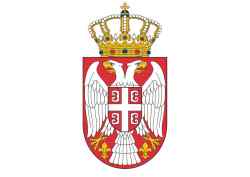 Република СрбијаМинистарство грађевинарства, саобраћаја и инфраструктуреСектор за инспекцијски надзорОдељење републичке комуналне инспекцијеКОНТРОЛНА ЛИСТА УПРАВЉАЊЕ ПИЈАЦАМА КЛ 009-06/09 (08.04.2022.)ОПШТИ ПОДАЦИОПШТИ ПОДАЦИВрсте инспекцијског надзора:редовниванреднидопунскиИнспекцијски надзор извршен:Датум:Време:Место:ОСНОВНИ ПОДАЦИ О КОНТРОЛИСАНОМ СУБЈЕКТУОСНОВНИ ПОДАЦИ О КОНТРОЛИСАНОМ СУБЈЕКТУНадзирани субјекат:Адреса:Матични број:ПИБ:Одговорно лице:Контакт особа:Телефон, e-mail:ЛИСТА КОНТРОЛНИХ ПИТАЊАПитање:Процена ризикаРадноКоментариИзјашњење надзираног субјектаДа ли се на територији јединице локалне самоуправе обавља комунална делатност управљање пијацама?  да-2  дел.-1  не-0  нп-2Члан 2. и 3. Закона о комуналним делатностимаДа ли се на територији јединице локалне самоуправе за комуналну делатност управљање пијацама врши комунално опремање,  одржавање објеката на пијацама (пијачног пословног простора, укључујући киоске и тезге на отвореном простору),  давање у закуп тезги на пијацама и  организација делатности на затвореним и отвореним просторима који су намењени за обављање промета пољопривредно- прехрамбених и других производа?   да-2  дел.-1   не-0    нп-2Члан 3. Закона о комуналним делатностимаДа ли је вршилац комуналне делатности управљање пијацама јавно предузеће, привредно друштво, предузетник или други привредни субјекат?   да-2  дел.-1   не-0   нп-2Члан 5. Закона о комуналним делатностимаДа ли је јединица локалне самоуправе доставила до краја фебруара текуће године извештај Министарству, у вези са обављањем комуналне делатности управљање пијацама за претходну годину?  да-2  дел.-1  не-0  нп-2Члан 8. Закона о комуналним делатностимаДа ли је јединица локалне самоуправе поверила обављање комуналне делатности управљање пијацама на основу одлуке о начину обављања комуналне делатности и уговора о поверавању осим кад се оснива јавно предузеће?  да-2  дел.-1  не-0  нп-2Члан 9. Закона о комуналним делатностимаДа ли је јединица локалне самоуправе пре доношења одлуке о поверавању комуналне делатности управљање пијацама на делу своје територије које је проглашено за подручије од посебног значаја или проглашено као туристички простор, прибавила мишљење управљача тог јавног добра, односно управљача туристичког простора?  да-2  дел.-1  не-0  нп-2Члан 9. Закона о комуналним делатностимаДа ли је јединица локалне самоуправе одлуком прописала начин обављања комуналне делатности управљање пијацама, посебна и општа права и  обавезе вршилаца и корисника комуналне услуга као и одредила начин континуираног изјашњавања (најмање једном годишње), корисника комуналних услуга о квалитету пружања комуналне услуге на својој територији?   да-2  дел.-1   не-0    нп-2Члан 13. Закона о комуналним делатностимаДа ли јединица локалне самоуправе поступа у складу са обавезама у случају непланираних прекида испоруке, односно по утврђивању поремећаја или прекида у пружању комуналне  услуге, комуналне делатности управљање комуналним отпадом?   да-2  дел.-1   не-0    нп-2Члан 17. Закона о комуналним делатностимаДа ли је цена за пружање комуналне услуге управљање пијацама, одређена у складу са начелима и елементима за одређивање цене комуналне услуге?     да-2   дел.-1   не-0   нп-2Члан 25. и 26. Закона о комуналним делатностимаОстварен број бодова = Сума бодова свих примењених питањаодговор ''да'': ниво ризика 2=2 бодаодговор ''нп (неприменљиво)'': ниво ризика 2=2 бодаодговор ''дел. (делимично)'': ниво ризика 1=1 бододговор ''не'': ниво ризика 0=0 бодоваМаксималан број бодова = Сума максималног броја бодова за свако примењено питањеостварен број бодова:______________________максималан број бодова:_______________________Срепен ризика = (остварен број бодова/максималан број бодова)Х1000-20% критичан;20-40% висок;40-60% средњи;60-80% низак и80-100% незнатан.степен ризика:______________